New Maryland School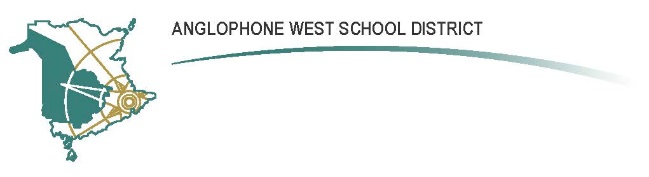 75 Clover st, New Maryland E3C 1C5Parent School Support Committee MinutesDate: February 12, 2018	Time: 4:30      Location: ESST room in schoolCall to Order:  4:35Approval of the Agenda:  L. MacKay, M. StainforthApproval of the Minutes from Previous Meeting: L. MacKay, S. BirdBusiness Arising from the Minutes: Speaker seriesPSSC budget: Budget:  People at the table approve using budget to purchase a projector and screen for the gymnasium.  An e-mail will be sent to those absent for feedback.Reports:DEC Report Terry Pond-Sexual orientation transgender policy to be developed by DEC will likely move forward  Home and School Report Natalie Holder-Teacher appreciation Teachers will receive Dollar store gift cards and a sign up has been circulated for provision of coffee and treats for staff throughout appreciation week.-Spell-a-thon Plan is to facilitate March 19-23Principal Report Ten Year Plan:    Objective #6 Indigenous education and reconciliation.  A blanket ceremony has been booked for March 27thDIP:      EngagementStaff and students: Renewed focus on intentionally helping students recognize and articulate their learning goals.  As well as modelling, teaching and practicing feedback.“Getting Ready For Middle School” group starts this weekParents: Shanyn Small and Stacey Coy parent event on “Kids and Stress” was well attended and well done.  Shanyn will share the presentation with teachers this month.-Creative Ensemble, Drama, Choir, significant number of other student groups: 2 ball, Art club, Band, Basketball, Cross country, Guitar club, Mindful Mondays, Phys Ed Leaders, Peacekeepers, Quest four, Rubik's cube club, Running club, SPCA club, Student voice, Techsperts, Book ClubSIP :                                                                                                                                                                                    -Literacy lead for Grades K-2 is currently on site-“Good for Kids” mentor has been assigned to NMES for a 10 day block.-Math lead for Grades K-2 finished a block in January-Math lead assigned to Grade 3-5 just finished a block-FI lead for Grades 3-5 has just started a block-A new block of ELF has started-School PLWEP    WITS, Citizenship, Roots of Empathy.  Based on the Our School results staff have agreed that we should clarify the difference between conflict and bullying-Oral language lab with “Hear Builder”app has started-Listening Centers have been replaced or upgraded as necessary in Grade K-2 classrooms-Teachers recent PL: Writing, Math, Power school, reinforcement, oral language-Our School survey results were very positiveISD/ Child and Youth:  Several groups are asking for feedback on how this is working.  Our school is pleased with the performance and results.Art Purchase: This a special initiative put in place by Premier Brian Gallant to celebrate Canada 150 by offering public schools in New Brunswick the opportunity to acquire original artworks by New Brunswick's emerging, non-professional or professional artists.  Each school district will receive up to a maximum of $1,000 per school for this program to allow the schools in their district to purchase artwork.The primary goal of the initiative is to enhance students’ awareness of the arts, build visual literacy skills and develop appreciation of the visual arts by providing schools with access to original artworks to be installed in schools. The initiative is offered to both Anglophone and Francophone school districts.                                                                                                                                                                PSST                                                                                                                                                                -What is it?   “Promoting safer Schools together”  An online reporting system                                                                                                                                              -Concerns: There has been no risk assessment from EECD                                                              -Poor roll out                                                                                                                                                    -Increased work load for principalsCalendar:                                                                                                                                                           -Director Wayne Annis visited the school February 1                                                                                -Family Day February 19th                                                                                                                  -February 27th 11:15 dismissalNew Business:  Expenditure of budget will need to be confirmed electronically as quorum is required.Correspondence: NilClosing Comments: Our School Survey results will be forwarded to absent members via e-mail.Date of Next Meeting:  March 19, 2018Adjournment: 6:10____________________			____________________PSSC Chair						Date____________________			______________________PSSC Secretary					DatePSSC Members Present: Loreigh MacKay, Krystle Roherty, Matthew Stainforth, Peter Dickinson, Loreigh MacKayChair Natalie HolderVice Chair Dave LavigneTeacher Rep: Sarah McKayPSSC Members Regrets Dave Lavigne, Karyn Hamilton, Lisa Innes, Angela Kelly School/DEC Representation Present:Heather Hallett, Principal Terry Pond/DECSchool/DEC Representation Regrets: